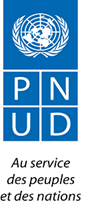 PROJET :  RENFORCER LES CAPACITÉS RÉGIONALES ET LOCALES EN VUE D’AMÉLIORER LA SÉCURITÉ AU NIGERCompte rendu de la réunion  de travail avec le Ministère de l’Intérieur, JICA, EUCAP SAHEL NIGER, le 16 Avril  2015INTRODUCTIONDans le cadre de la mise en œuvre des activités du projet dénommé «  Renforcer les capacités régionales et locales en vue d’améliorer la sécurité au Niger » financé par le JAPON pour une période de 18 mois, une séance de travail initiée par le PNUD s’est tenue le 16-04-2015 avec les partenaire JICA, EUCAP SAHEL NIGER et le Ministère de l’Intérieur dans leur locaux à Niamey. Cette réunion fait suite aux recommandations de la dernière réunion tenue le 19-03-2015.Deux points étaient à l’ordre du jour à savoir :Présentation de la nouvelle répartition du budget suite à la dépréciation du taux du DollarPrésentation et discussions  sur les modifications significatives à faire au niveau du véhicule pour la réalisation de Poste de Commandement MobileFinalisation et signature du Prodoc du projet Etaient présents à la rencontre :Pour le PNUD :Madame Martine Therer, DRRPMlle GUE Oueuhi Edwige Jacqueline, Chargée de Projet et de RapportageBouzou Lawel, Opérations ManagerPour le Ministère de l’IntérieurM. Adamou Hamadou, Directeur de CabinetM. Aboubacar Issoufou, Directeur des Affaires FinancièresM. Souley Douffo, DSTPour JICA NIGERMessieurs :Abdou ASSOUMANA, Assistant aux Programmes de Développement rural, eau et assainissementPour EUCAP SAHEL  NIGEREric Wisniewski, Chef des OpérationsJean Frédéric Sellier, Chef de Mission en secondDEROUELEMENTLa séance de travail a débuté sur le rappel par la DRRP du PNUD de la réduction du budget initial du projet suite à la dépréciation du taux du Dollar par rapport au cours du mois de Janvier 2015. Le budget initial était passé donc de 1.947.086 $ 0 1.695.057,48$ soit un manque à gagner de 252.028,52$.Fait à Niamey le 16-04-Edwige-Jacqueline  GUE,  Chargée de Projet et de RapportageSujets discutésDéroulement Résultats obtenus/actions à prendre ResponsableInformations  et échanges  sur la répartition budgétaire après la dépréciation du taux du Dollar par rapport au Yen au moment du transfert des fonds sur le compte du PNUD au NigerRappel et discussion des suggestions avaient été faite au cours de la rencontre du 19-03-2015 en se focalisant sur :Produit 1 : réduction du nombre de radios HF et VHF et de véhicules à 11 au lieu de 13 comme initialement prévuréduction du nombre de département et radio HF à 60 au lieu de 70 comme initialement prévuProduit 2 : Pas de réduction comme proposé par le Ministère de l’Intérieur au cours de la rencontre CLEP réalisée en Décembre 2014 Gestion du ProjetPas de modifications sur les lignes relatives aux charges fixesRéduction au niveau de la ligne du suivi et évaluationLe Directeur de  Cabinet et ses collaborateurs ont approuvés les modifications budgétaires suggéréesEucap SAHEL NIGER a rassuré le Ministère de l’intérieur sur le maintien dans sa stratégie d’appui au Gouvernement du Niger de mobiliser les fonds pour couvrir si possible le manque à gagner au niveau de la couverture en équipement.PNUDPrésentation et discussions  sur les transformations significatives à faire au niveau du véhicule pour la réalisation de Poste de Commandement MobileLe Chef des Opération de EUCAP a expliqué le concept de « Poste de Commandement Mobile » ainsi que des transformations significatives à faire au niveau du véhicule pour rendre opérationnel les Postes de Commandement Mixte, maintenir la capacité de travailler et de communiquer entre les équipes sur le terrain et au poste fixe.Une bonne compréhension du concept et suggestion de prise en compte des  observations complémentaires sur les modifications à savoir : Grille de protection pour les fenêtres et les pare-briseProtection des feuxInstallation de porte bagage, de gyrophares et  de projecteurTransmission des modifications suggérées pour la finalisation de la pro forma de Toyota GibraltarLacement du processus d’achat avec Toyota Sahel Gibraltar Directeur de CabinetEUCAPPNUDFinalisation et signature du Prodoc du projetLa Représentante Adjointe du PNUD, Directrice des Programmes a rappelé que le Prodoc du projet n’était pas encore signé parce que le budget révisé n’avait pas encore fait l’objet de discussion avec le Ministère de l’Intérieur.Finalisation du Prodoc pour sa transmission au Ministre de l’Intérieur au plutard le vendredi 17 Avril 2015Compte rendu sera fait au Ministre de l’Intérieur pour accélérer la signaturePNUDDirecteur de Cabinet